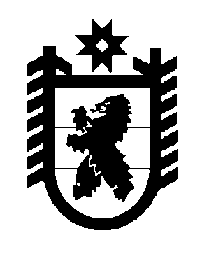 Российская Федерация Республика Карелия    ПРАВИТЕЛЬСТВО РЕСПУБЛИКИ КАРЕЛИЯПОСТАНОВЛЕНИЕот  10 февраля 2015 года № 38-Пг. Петрозаводск О внесении изменений в постановление ПравительстваРеспублики Карелия от 20 января 2012 года № 14-ППравительство Республики Карелия п о с т а н о в л я е т:Внести в Порядок определения размера платы за оказание услуг, которые являются необходимыми и обязательными для предоставления исполнительными органами государственной власти Республики Карелия государственных услуг, утвержденный постановлением Правительства Республики Карелия от 20 января 2012 года № 14-П «Об утверждении перечня услуг, которые являются необходимыми и обязательными для предоставления исполнительными органами государственной власти Республики Карелия государственных услуг и предоставляются организациями, участвующими в предоставлении государственных услуг, и Порядка определения размера платы за их оказание» (далее – Порядок) (Собрание законодательства Республики Карелия, 2012, № 1, ст. 73; 2013, 
№ 4, ст. 626; 2014, № 6, ст. 1043), следующие изменения:пункт 5.2 изложить в следующей редакции:«5.2. Порядок определения размера платы за оказание платной необходимой и обязательной услуги (определение цены), включая расчет экономически обоснованных затрат (далее – затраты).Затраты подведомственных организаций делятся на затраты, непосредственно связанные с оказанием платной услуги, и затраты, необходимые для обеспечения деятельности организации в целом, которые учитываются при определении размера платы за оказание необходимой и обязательной услуги.К затратам, непосредственно связанным с оказанием платной услуги, относятся:затраты на персонал, непосредственно участвующий в процессе оказания платной услуги (далее – основной персонал);затраты на приобретение материальных запасов, полностью потребленных в процессе оказания платной услуги;сумма начисленной амортизации оборудования, используемого при оказании платной услуги;прочие расходы, отражающие специфику оказания платной услуги.К затратам, необходимым для обеспечения деятельности организации в целом, которые учитываются при определении размера платы за оказание необходимой и обязательной услуги, относятся затраты общехозяйственного назначения, относимые на стоимость платной услуги.Метод расчета затрат на оказание платной услуги приведен в приложении к Порядку.»;приложение к Порядку изложить в следующей редакции:«Приложение к ПорядкуМЕТОДрасчета затрат на оказание платной услугиДля расчета затрат на оказание платной услуги используется метод прямого счета.При использовании метода прямого счета применяется следующая формула:Зусл = Зоп + Змз + Зам + Зпр + Зохн, где:Зусл – затраты на оказание платной услуги;Зоп – затраты на основной персонал;Змз – затраты на приобретение материальных запасов, полностью потребленных в процессе оказания платной услуги;Зам – сумма начисленной амортизации оборудования, используемого при оказании платной услуги;Зпр – прочие расходы, отражающие специфику оказания платной услуги;Зохн – затраты общехозяйственного назначения, относимые на стоимость платной услуги.Затраты на основной персонал (Зоп) включают в себя:затраты на оплату труда и начисления на выплаты по оплате труда основного персонала;затраты на командировки основного персонала, связанные с предоставлением платной услуги;суммы вознаграждения сотрудников, привлекаемых по гражданско-правовым договорам.Затраты на оплату труда и начисления на выплаты по оплате труда основного персонала (Зот) определяются по формуле:Зот = Зот пер / Фр.вр пер x Тусл, где:Зот пер – затраты на оплату труда и начисления на выплаты по оплате труда основного персонала за период времени;Фр.вр пер – фонд рабочего времени основного персонала за тот же период времени;Тусл – норма рабочего времени, затрачиваемого основным персоналом на оказание платной услуги.Затраты на приобретение материальных запасов, полностью потребленных в процессе оказания платной услуги (Змз), включают в себя 
(в зависимости от отраслевой специфики):затраты на медикаменты и перевязочные средства;затраты на продукты питания;затраты на мягкий инвентарь;затраты на приобретение расходных материалов для оргтехники;затраты на другие материальные запасы.Затраты на приобретение материальных запасов, полностью потребленных в процессе оказания платной услуги (Змз), определяются по формуле:                   n      Змз =  МЗi x Цi, где:                          i=1n – количество видов материальных запасов;i – вид материальных запасов;МЗ – количество материальных запасов определенного вида;Ц – цена приобретаемых материальных запасов определенного вида.Сумма начисленной амортизации оборудования, используемого при оказании платной услуги (Зам), определяется исходя из балансовой стоимости оборудования, годовой нормы его износа и времени работы оборудования в процессе оказания платной услуги.Затраты общехозяйственного назначения, относимые на стоимость платной услуги (Зохн), включают в себя:затраты на коммунальные услуги, услуги связи, услуги прачечных, затраты на прочие услуги, потребляемые организацией при оказании платной услуги;затраты на содержание имущества, используемого при оказании платной услуги: затраты на противопожарную безопасность (обслуживание оборудования, систем охранно-пожарной сигнализации и т.п.), затраты на текущий ремонт по видам основных фондов, затраты на содержание прилегающей территории, затраты на арендную плату за пользование оборудованием, затраты на уборку помещений, затраты на приобретение топлива для котельных, затраты на санитарную обработку помещений.Затраты общехозяйственного назначения, относимые на стоимость платной услуги (Зохн), определяются по формуле:Зохн = kохн x Зоп, где:kохн – коэффициент затрат общехозяйственного назначения, отражающий нагрузку на единицу оплаты труда основного персонала. Данный коэффициент рассчитывается на основании отчетных данных за предшествующий период и прогнозируемых изменений в плановом периоде:kохн = Зохн скорр / Зоп скорр, где:Зохн скорр – фактические затраты общехозяйственного назначения за предшествующий период, скорректированные на прогнозируемый инфляционный рост цен, и прогнозируемые затраты на уплату налогов (кроме налогов на фонд оплаты труда), пошлины и иные обязательные платежи с учетом изменения налогового законодательства;Зоп скорр – фактические затраты на основной персонал за предшествующий период, скорректированные на прогнозируемое изменение численности основного персонала и прогнозируемый рост заработной платы.».           Глава Республики  Карелия                       			      	        А.П. Худилайнен